At night when darkness fills my room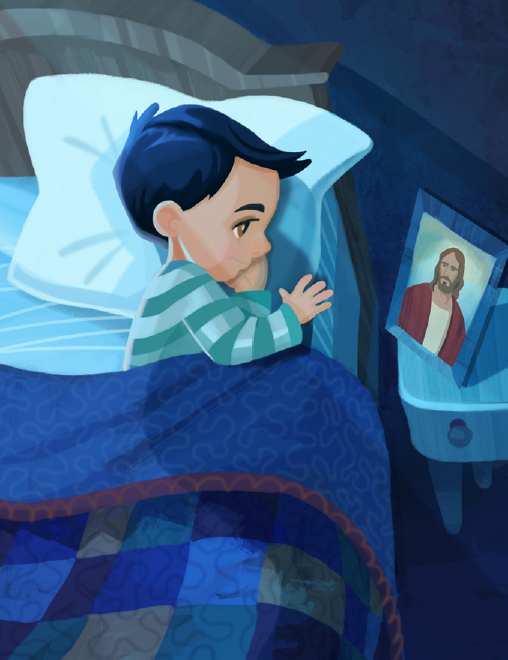 I do not need to fearI think of Jesus’ love for me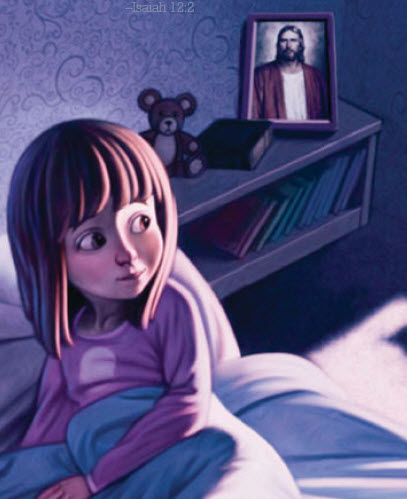 And know that He is nearWhen I am tempted to do wrong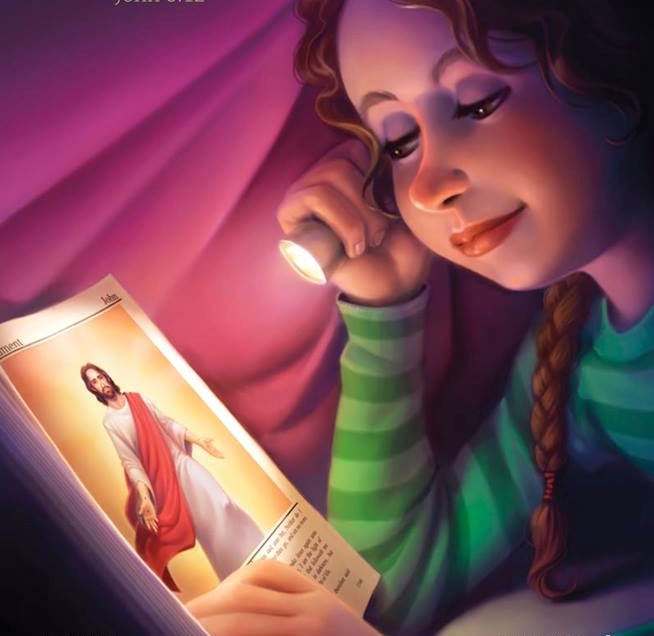 I seek the Savior’s lightAnd as I think of all He’s done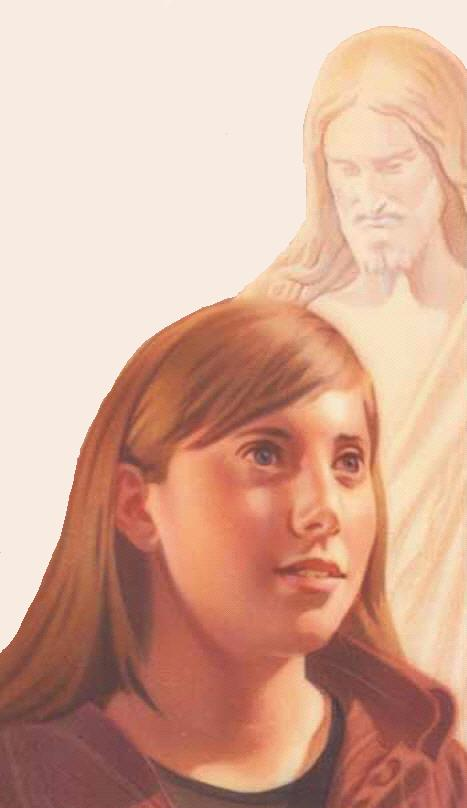 I want to do what’s rightFor Jesus is my true light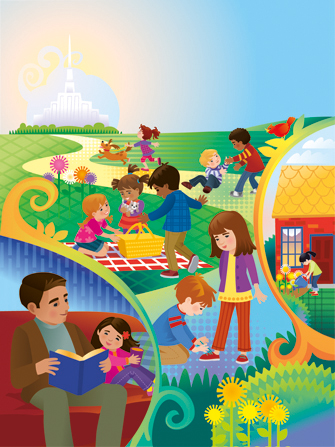 He protects me day and nightHe helps me choose the right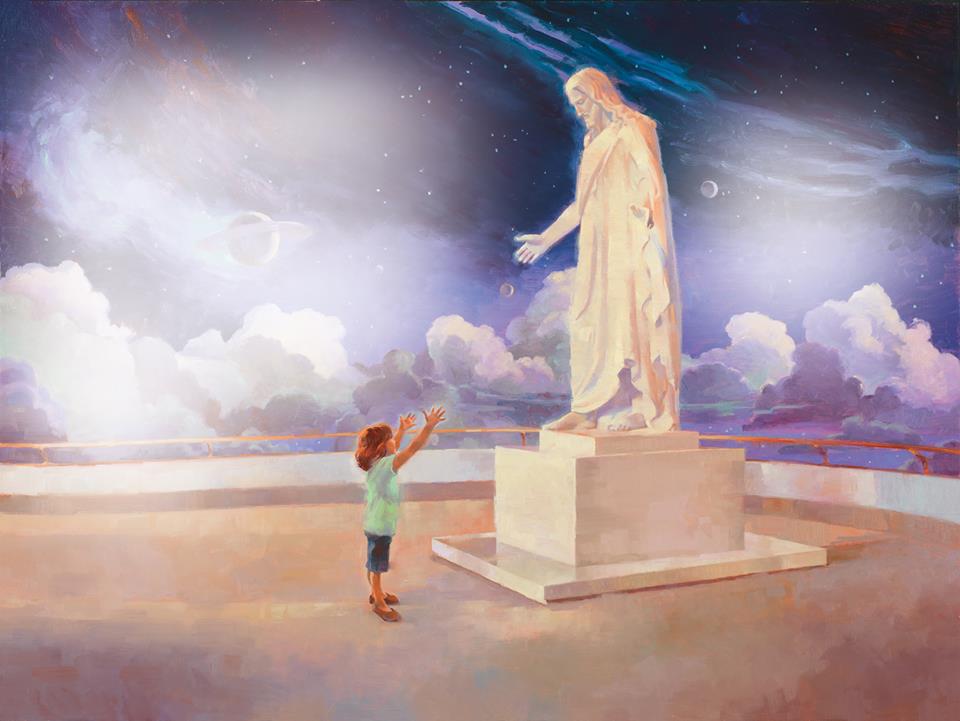 I will follow in His light